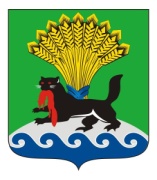        РОССИЙСКАЯ ФЕДЕРАЦИЯ         ИРКУТСКАЯ ОБЛАСТЬ         ИРКУТСКОЕ РАЙОННОЕ МУНИЦИПАЛЬНОЕ ОБРАЗОВАНИЕ        АДМИНИСТРАЦИЯ        ПОСТАНОВЛЕНИЕот «  24  »            11            20   20   г.	    				                          №      661 Об утверждении решений об осуществлении бюджетных инвестиций на подготовку обоснований инвестиций для объектов капитального строительства «Школа на 500 учащихся в с. Максимовщина», «Школа на 154 мест в д. Столбова», «Дом творчества в с. Хомутово» и проведение их технологического и ценового аудита В  соответствии с пунктом 3.1 статьи 79 Бюджетного кодекса Российской Федерации, Порядком принятия решения об осуществлении бюджетных инвестиций на подготовку обоснования инвестиций и проведение его технологического и ценового аудита за счет средств бюджета Иркутского районного муниципального образования и порядком осуществления указанных бюджетных инвестиций, утвержденными постановлением администрации Иркутского районного муниципального образования от 15.10.2020 № 584,  руководствуясь статьями 39, 45, 54 Устава Иркутского районного муниципального образования, администрация Иркутского районного муниципального образованияПОСТАНОВЛЯЕТ:Утвердить решение об осуществлении бюджетных инвестиций на подготовку обоснования инвестиций для объекта капитального строительства «Школа на 500 учащихся в с. Максимовщина» и проведение его технологического и ценового аудита (приложение 1).Утвердить решение об осуществлении бюджетных инвестиций на подготовку обоснования инвестиций для объекта капитального строительства «Школа на 154 мест в д. Столбова» и проведение его технологического и ценового аудита (приложение 2).Утвердить решение об осуществлении бюджетных инвестиций на подготовку обоснования инвестиций для объекта капитального строительства «Дом творчества в с. Хомутово» и проведение его технологического и ценового аудита (приложение 3).Опубликовать настоящее постановление в газете «Ангарские огни» и разместить в информационно - телекоммуникационной сети «Интернет» на официальном сайте Иркутского районного муниципального образования www.irkraion.ru.Контроль исполнения настоящего постановления возложить на заместителя Мэра района.Мэр                                               Л.П. ФроловПриложение 1Утвержденопостановлением администрации Иркутского районного муниципального образованияот «___» __________ № _____РЕШЕНИЕ ОБ ОСУЩЕСТВЛЕНИИ БЮДЖЕТНЫХ ИНВЕСТИЦИЙ НА ПОДГОТОВКУ ОБОСНОВАНИЯ ИНВЕСТИЦИЙ ДЛЯ ОБЪЕКТА КАПИТАЛЬНОГО СТРОИТЕЛЬСТВА «ШКОЛА НА 500 УЧАЩИХСЯ В С. МАКСИМОВЩИНА» И ПРОВЕДЕНИЕ ЕГО ТЕХНОЛОГИЧЕСКОГО И ЦЕНОВОГО АУДИТАНаименование объекта строительства - «Школа на 500 учащихся в      с. Максимовщина» (далее - объект). Здание школы, количество этажей - 3. Предполагаемое месторасположение объекта: Иркутская область, Иркутский район, с. Максимовщина, ул. Зеленая, 2. Площадь земельного участка — 30 000 кв. м. Назначение объекта - школа на 500 учащихся в с. Максимовщина.Цель принятия решения об осуществлении бюджетных инвестиций (подготовка обоснования инвестиций и проведение его технологического и ценового аудита) - повышение доступности и качества общего образования на территории Иркутского районного муниципального образования.Направление инвестирования - разработка проектно-сметной документации  и  строительство объекта.Уполномоченный орган – КУМИ Иркутского районного муниципального образования.Муниципальный заказчик – КУМИ Иркутского районного муниципального образования.Срок подготовки обоснования инвестиций для объектов капитального строительства и проведение его технологического и ценового аудита – 1 месяц с даты заключения муниципального контракта. Общий объем бюджетных инвестиций, предоставляемых на подготовку обоснования инвестиций и проведение технологического и ценового аудита за счет средств бюджета Иркутского районного муниципального образования с распределением по годам реализации бюджетных инвестиций:2020 год – 578 000,00 рублей.Пояснительная записка прилагается.Заместитель Мэра                                                                                  И.Б. КузнецовПриложениек Решению об осуществлении бюджетных инвестиций на подготовку обоснования инвестиций для объекта капитального строительства «Школа на 500 учащихся в            с. Максимовщина» и проведение его технологического и ценового аудитаПОЯСНИТЕЛЬНАЯ ЗАПИСКА К РЕШЕНИЮ ОБ ОСУЩЕСТВЛЕНИИ БЮДЖЕТНЫХ ИНВЕСТИЦИЙ НА ПОДГОТОВКУ ОБОСНОВАНИЯ ИНВЕСТИЦИЙ ДЛЯ ОБЪЕКТА КАПИТАЛЬНОГО СТРОИТЕЛЬСТВА «ШКОЛА НА 500 УЧАЩИХСЯ В С. МАКСИМОВЩИНА» И ПРОВЕДЕНИЕ ЕГО ТЕХНОЛОГИЧЕСКОГО И ЦЕНОВОГО АУДИТАВ с. Максимовщина Максимовского муниципального образования функционирует одно муниципальное общеобразовательное учреждение Иркутского районного муниципального образования – «Максимовская средняя общеобразовательная школа» (далее – МОУ ИРМО «Максимовская СОШ»), расположенная по адресу: Иркутская область, Иркутский район, с. Максимовщина, ул. Советская, 30 «а».  Здание школы МОУ ИРМО «Максимовская СОШ» введено в эксплуатацию в 1973 году, комплексный капитальный ремонт здания не осуществлялся. Проектная мощность здания рассчитана на 190 обучающихся, а фактическая численность в текущем учебном году составляет 386 человек, обучение организовано в две смены. Многие учебные кабинеты, библиотека находятся в приспособленных помещениях, не хватает специализированных кабинетов, таких как кабинет музыки, ИЗО, иностранного языка, лаборантских комнат, нет учительской. Пропускная способность спортивного зала не позволяет в полной мере реализовывать образовательные программы по предмету физическая культура.С целью приведения в соответствие современным условиям нормам и требованиям СанПиН 2.4.2.2821-10 «Санитарно-эпидемиологические требования к условиям и организации обучения в общеобразовательных учреждениях», требованиям ФГОС МОУ ИРМО «Максимовская СОШ» необходимо строительство нового здания.В настоящее время администрацией Иркутского районного муниципального образования (далее – Иркутский район) выделен земельный участок (кадастровый номер: 38:06:130741:959) для строительства объекта «Школа на 500 мест в с. Максимовщина» Максимовского муниципального образования Иркутского района (далее – объект).Ожидаемая предполагаемая (предельная) стоимость объекта капитального строительства, рассчитанная по укрупненным нормативам цены строительства (УНЦС-2020) составляет 245 млн. рублей. Строительство объекта предусмотрено в муниципальной программе Иркутского района «Развитие образования в Иркутском районном муниципальном образовании» на 2018-2023 годы. Данное мероприятие по строительству объекта соответствует направлению стратегии социально-экономического развития  Иркутского района на 2018-2030 годы «Развитие социальной инфраструктуры», а именно - развитие образования в Иркутском районе, направленное на развитие системы дошкольного, школьного и дополнительного образования Иркутского района, соответствующей современным образовательным требованиям и обеспечивающего вариативность и инклюзивность образовательных программ.Приложение 2Утвержденопостановлением администрации Иркутского районного муниципального образованияот «___» __________ № _____РЕШЕНИЕ ОБ ОСУЩЕСТВЛЕНИИ БЮДЖЕТНЫХ ИНВЕСТИЦИЙ НА ПОДГОТОВКУ ОБОСНОВАНИЯ ИНВЕСТИЦИЙ ДЛЯ ОБЪЕКТА КАПИТАЛЬНОГО СТРОИТЕЛЬСТВА «ШКОЛА НА 154 МЕСТА В         Д. СТОЛБОВА» И ПРОВЕДЕНИЕ ЕГО ТЕХНОЛОГИЧЕСКОГО И ЦЕНОВОГО АУДИТАНаименование объекта строительства - «Школа на 154 мест в              д. Столбова» (далее - объект). Здание школы, количество этажей - 2. Предполагаемое месторасположение объекта: Иркутская область, Иркутский район, д. Столбова. Площадь земельного участка — 26 288 кв. м. Назначение объекта - Школа на 154 мест в д. Столбова.Цель принятия решения об осуществлении бюджетных инвестиций (подготовка обоснования инвестиций и проведение его технологического и ценового аудита) - повышение доступности и качества общего образования на территории Иркутского районного муниципального образования.Направление инвестирования - разработка проектно-сметной документации  и  строительство объекта.Уполномоченный орган – КУМИ Иркутского районного муниципального образования.Муниципальный заказчик – КУМИ Иркутского районного муниципального образования.Срок подготовки обоснования инвестиций для объектов капитального строительства и проведение его технологического и ценового аудита – 1 месяц с даты заключения муниципального контракта. Общий объем бюджетных инвестиций, предоставляемых на подготовку обоснования инвестиций и проведение технологического и ценового аудита за счет средств бюджета Иркутского районного муниципального образования с распределением по годам реализации бюджетных инвестиций:2020 год – 290 000,00 рублей.Пояснительная записка прилагается.Заместитель Мэра                                                                                  И.Б. КузнецовПриложениек Решению об осуществлении бюджетных инвестиций на подготовку обоснования инвестиций для объекта капитального строительства «Школа на 154 мест в                    д. Столбова» и проведение его технологического и ценового аудитаПОЯСНИТЕЛЬНАЯ ЗАПИСКА К РЕШЕНИЮ ОБ ОСУЩЕСТВЛЕНИИ БЮДЖЕТНЫХ ИНВЕСТИЦИЙ НА ПОДГОТОВКУ ОБОСНОВАНИЯ ИНВЕСТИЦИЙ ДЛЯ ОБЪЕКТА КАПИТАЛЬНОГО СТРОИТЕЛЬСТВА «ШКОЛА НА 154 МЕСТА В Д. СТОЛБОВА» И ПРОВЕДЕНИЕ ЕГО ТЕХНОЛОГИЧЕСКОГО И ЦЕНОВОГО АУДИТАВ д. Столбово осуществляет свою деятельность одна образовательная организация – Муниципальное общеобразовательное учреждение Иркутского районного муниципального образования «Столбовская начальная общеобразовательная школа» (далее – МОУ ИРМО «Столбовская НОШ»), которая расположена по адресу: Иркутская область, Иркутский район, д. Столбова, ул. Центральная, 2.МОУ ИРМО «Столбовская НОШ» располагается в приспособленном здании панельного типа, построенном в 1985 году. Площадь здания 176,1 кв. м. В школе имеется два учебных кабинета, коридор, учительская, необорудованная столовая и кухня (буфетное питание), теплый туалет. Школа рассчитана на 25 учеников, на данный момент обучается 47 детей. Обучение организовано в две смены, 4 класса-комплекта.Здание школы не соответствует требованиям санитарных норм. Потолки низкие, нет спортивного и актового залов, библиотеки, подсобных помещений, специальных классов музыки и ИЗО. Из-за отсутствия свободных помещений нет возможности вести внеурочную деятельность, что противоречит требованиям федерального образовательного стандарта начального общего образования.В одном здании со школой находятся фельдшерско-акушерский пункт, комната досуга молодежи и магазин.После окончания начальной школы дети ездят учиться в д. Усть-Куда, в   г. Иркутск. На сегодняшний день из д. Столбова в МОУ ИРМО «Усть-Кудинская СОШ» обучается 68 детей с 5 по 11 класс. В 2020-2021 году в МОУ ИРМО «Столбовская НОШ» ожидается увеличение количества учащихся на 10 человек. Население д. Столбова с каждым годом увеличивается, также наблюдается значительный прирост индивидуального жилищного строительства, что может привести к росту численности населения и обострению потребности в образовательных услугах.Строительство школы на 154 места (далее – объект) позволит сделать общее образование более доступным для детей, проживающих в д. Столбова. Под строительство объекта «Школа на 154 учащихся в д. Столбова» Уриковского муниципального образования  выделен земельный участок (кадастровый номер: 38:06:111215:6233). Вносятся изменения в генеральный план.Ожидаемая предполагаемая (предельная) стоимость объекта капитального строительства, рассчитанная по укрупненным нормативам цены строительства (УНЦС-2020) составляет 245 млн. рублей. Строительство объекта предусмотрено в муниципальной программе Иркутского районного муниципального образования (далее – Иркутский район) «Развитие образования в Иркутском районном муниципальном образовании» на 2018-2023 годы.Данное мероприятие по строительству объекта соответствует направлению стратегии социально-экономического развития  Иркутского района на 2018-2030 годы «Развитие социальной инфраструктуры», а именно –развитие образования в Иркутском районе, направленное на развитие системы дошкольного, школьного и дополнительного образования Иркутского района, соответствующей современным образовательным требованиям и обеспечивающего вариативность и инклюзивность образовательных программ.Приложение 3Утвержденопостановлением администрации Иркутского районного муниципального образованияот «___» __________ № _____РЕШЕНИЕ ОБ ОСУЩЕСТВЛЕНИИ БЮДЖЕТНЫХ ИНВЕСТИЦИЙ НА ПОДГОТОВКУ ОБОСНОВАНИЯ ИНВЕСТИЦИЙ ДЛЯ ОБЪЕКТА КАПИТАЛЬНОГО СТРОИТЕЛЬСТВА «ДОМ ТВОРЧЕСТВА В                 С. ХОМУТОВО» И ПРОВЕДЕНИЕ ЕГО ТЕХНОЛОГИЧЕСКОГО И ЦЕНОВОГО АУДИТАНаименование объекта строительства - «Дом творчества в                    с. Хомутово» (далее - объект). Здание дома творчества, количество этажей - 2. Предполагаемое месторасположение объекта: Иркутская область, Иркутский район, с. Хомутово, ул. Киевская, 2 «А». Площадь земельного участка — 15 002 кв. м. Назначение объекта – дом творчества в с. Хомутово.Цель принятия решения об осуществлении бюджетных инвестиций (подготовка обоснования инвестиций и проведение его технологического и ценового аудита) – развитие детского художественного образования и творчества, повышение качества услуг в сфере культуры, организация библиотечного обслуживания населения и комплектование библиотечного фонда в Иркутском районном муниципальном образовании.Направление инвестирования - разработка проектно-сметной документации  и  строительство объекта.Уполномоченный орган – КУМИ Иркутского районного муниципального образования.Муниципальный заказчик – КУМИ Иркутского районного муниципального образования.Срок подготовки обоснования инвестиций для объектов капитального строительства и проведение его технологического и ценового аудита – 1 месяц с даты заключения муниципального контракта. Общий объем бюджетных инвестиций, предоставляемых на подготовку обоснования инвестиций и проведение технологического и ценового аудита за счет средств бюджета Иркутского районного муниципального образования с распределением по годам реализации бюджетных инвестиций:2020 год – 589 000,00 рублей.Пояснительная записка прилагается.Заместитель Мэра                                                                                  И.Б. КузнецовПриложениек Решению об осуществлении бюджетных инвестиций на подготовку обоснования инвестиций для объекта капитального строительства «Дом творчества в с. Хомутово» и проведение его технологического и ценового аудитаПОЯСНИТЕЛЬНАЯ ЗАПИСКА К РЕШЕНИЮ ОБ ОСУЩЕСТВЛЕНИИ БЮДЖЕТНЫХ ИНВЕСТИЦИЙ НА ПОДГОТОВКУ ОБОСНОВАНИЯ ИНВЕСТИЦИЙ ДЛЯ ОБЪЕКТА КАПИТАЛЬНОГО СТРОИТЕЛЬСТВА «ДОМ ТВОРЧЕСТВА В С. ХОМУТОВО» И ПРОВЕДЕНИЕ ЕГО ТЕХНОЛОГИЧЕСКОГО И ЦЕНОВОГО АУДИТАНа территории Хомутовского муниципального образования осуществляет образовательную деятельность Хомутовская музыкальная школа, расположенная в приспособленном здании на площади 200 кв. метров. В школе занимается 105 детей, что составляет 2,8 % от общего охвата детей. По плану мероприятий «Дорожная карта», утвержденных Министерством культуры РФ, охват детей услугами художественного образования к 2022 году должен составлять не менее 12,5 %. В настоящее время существует острая необходимость строительства школы искусств на территории Хомутовского муниципального образования, детское население которого в возрасте от 7-18 лет составляет 3750 человек.Строительство комплексного учреждения культуры позволит решить две существующих проблемы на территории Хомутовского муниципального образования Иркутского районного муниципального образования (далее – Иркутский район): построить современное типовое  здание детской школы искусств и межпоселенческую районную библиотеку, отвечающую всем нормам Модельного стандарта общедоступных публичных библиотек. Планируемый охват для посещения детской школы искусств составит 500 детей в год. Кроме этого, необходимо строительство межпоселенческой районной библиотеки, которая  одновременно располагается в трех помещениях, находящихся в двух населенных пунктах: с. Хомутово и  с. Оёк,  общая площадь составляет около 250 кв.м. (по Модельному стандарту не менее 500 кв.м).  Данная ситуация негативным образом сказывается на едином целостном подходе к организации библиотечного обслуживания жителей Иркутского района, население которого ежегодно увеличивается, а также затрудняет осуществление методического обеспечения библиотек Иркутского района. Планируемый охват населения для библиотечного обслуживания жителей Хомутовского муниципального образования составит 20 000 посещений в год.Строительство комплексного учреждения культуры Дома творчества (детской школы искусств и межпоселенческой районной библиотеки) (далее – объект) в с. Хомутово позволит решить проблему охвата детей Иркутского района художественным образованием и обеспечить условия для реализации прав граждан различных социальных и возрастных групп, с учётом их потребностей и интересов, на свободный доступ к библиотечно-информационным ресурсам.Ожидаемая предполагаемая (предельная) стоимость объекта капитального строительства, рассчитанная по укрупненным нормативам цены строительства (УНЦС-2020) составляет 299 млн. рублей. Строительство объекта предусмотрено в муниципальной программе Иркутского районного муниципального образования «Развитие культуры в Иркутском районном муниципальном образовании» на 2018-2023 годы.Данное мероприятие по строительству объекта соответствует направлению стратегии социально-экономического развития  Иркутского района на 2018-2030 годы «Развитие социальной инфраструктуры», а именно - развитие культуры в Иркутском районе, направленное на создание условий и возможностей для максимального вовлечения жителей в различные формы творческой и культурно-досуговой деятельности с использованием современных технологий.